Jueves28de EneroPreescolarLenguaje y ComunicaciónUna noticia especialAprendizaje esperado: Comenta noticias que se difunden en periódicos, radio, televisión y otros medios.Énfasis: Comenta una noticia que se encuentra publicada en diferentes medios.¿Qué vamos a aprender?Conocerás y comentarás noticias que se difunden en periódicos, radio, televisión y otros medios.Pide a tu mamá, papá o algún adulto que te acompañe en casa que te apoyen a desarrollar las actividades y a escribir las ideas que te surjan durante esta sesión.¿Qué hacemos?Cuando tu mamá, papá o algún adulto, reciben una noticia, o leen un mensaje ¿Has observado su reacción, las caras, sus emociones? en algunas ocasiones se emocionan mucho.Como el caso de Pamela estaba escuchando la radio y entonces una noticia le llamo la atención; decían ¡En los deportes! la atleta mexicana Emilia Martínez ganó la carrera de 100 metros con obstáculos ¡enhorabuena para ella!, no cabe duda que esta muchacha está siendo una sorpresa muy positiva para este deporte”. Era el caso de su prima quien había ganado la carrera y no solo estaba la noticia en la radio también en el periódico estaba publicada la noticia.Tú puedes buscar esa noticia y otras noticias en el periódico y en otros medios, ¡Te sorprenderás de toda la información que puedes encontrar! ¿Te gusta la idea?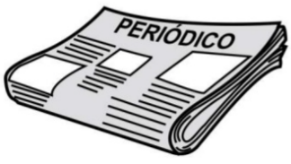 ¿Cómo puedes encontrar una noticia más rápido? debes fijarte bien en lo que hay en cada página, cada noticia tiene un título. Los títulos los que están escritos con las letras más grandes.También debes mirar las imágenes, pues ellas dicen de qué tratan algunas noticias.Por ejemplo, en una imagen de los doctores que atienden el COVID I9, seguramente la noticia, no será la de prima de Pamela.Si aparece una nota sobre la emergencia sanitaria, seguramente la noticia tiene que ver con algo sobre la salud, “Se recalca la necesidad de mantener los cuidados para evitar incrementar los contagios por el COVID 19” es otra noticia que estuvo publicada en el periódico, pero esa es una noticia importante, todos debemos cuidarnos mucho.Otra idea es que debes buscar la sección de las noticias de deportes, de estas tres secciones del periódico, sólo una es de deportes, ¿Pueden identificar cuál es?Qué tal que una noticia tiene una imagen de personas muy elegantes con trajes y unas banderas, pero no hay ningún deportista.En la sección de deportes encuentras las imágenes de los deportistas.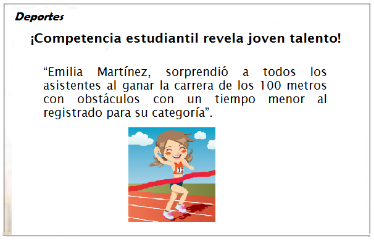 Esta es la noticia, dice ¡Competencia estudiantil revela joven talento! y la nota dice: “Emilia Martínez, sorprendió a todos los asistentes al ganar la carrera de los 100 metros con obstáculos con un tiempo menor al registrado para su categoría”.¿Qué te parece si le pides a tu mamá, papá o a quien te acompañe que anote lo que ya sabes sobre esta noticia? tu puedes decirles lo que sabes y ellos anotar en una hoja o en un cuaderno.Primero escribe lo que escucho Pamela en la radio, puedes incluir un dibujo de la radio para que identifiques de donde es la noticia.Recuerda lo que decía: ¡En los deportes! la atleta mexicana Emilia Martínez ganó la carrera de 100 metros con obstáculos ¡enhorabuena para ella!, no cabe duda que esta muchacha está siendo una sorpresa muy positiva para este deporte.Ahora escriban lo que dice el periódico:“Emilia Martínez, sorprendió a todos los asistentes al ganar la carrera de los 100 metros con obstáculos con un tiempo menor al registrado para su categoría”.¡También dice que es una sorpresa! pero dice cosas nuevas como que hizo el menor tiempo registrado para su categoría”.Pamela le pregunto a su tía si la noticia también la pasarían en televisión, a lo que le respondió que sí, y que habían dicho que ganó la carrera de obstáculos. Que era una gran noticia para los deportes, porque un nuevo talento ganó la medalla de oro en la carrera con obstáculos, y que era la corredora más joven y veloz que se haya visto en mucho tiempo. En esta ocasión mencionaron que gano una medalla de oro y también que es la corredora más joven, tienen que anotarlo, así podrás tener la información completa que obtuviste de la radio, del periódico y de la televisión.Hoy conociste una noticia especial que le paso a Pamela y a su familia, tu ¿Has observado o escuchado alguna noticia especial que te haya hecho sentir feliz? Escucha los siguientes videos en el que Emiliano y Mateo, cuentan su experiencia.Emiliano.https://youtu.be/p0wLkBLAejsMateo.https://youtu.be/XAfB_Tm-dEAEmiliano dice que le emociona escuchar que crearon la vacuna del COVID-19 para salir a pasear y a Mateo le hace feliz pensar en los regalos que recibirán los abuelitos.Son noticias para ellos muy importantes y que les hicieron sentir bien. Las noticias sirven para que todos puedan saber lo que pasa en su comunidad.Recuerda todo lo que aprendiste hoy: al revisar el periódico, debes observar los títulos, las imágenes, lee una parte de la noticia o pide a alguien que te la lea, así podrás saber de qué trata y conversar con alguien sobre su contenido.El periódico no solo tiene noticias malas y aburridas, también tiene cosas interesantes y buenas noticias.Y aunque algunas noticias no son tan buenas, el que se publiquen permite ayudar a otros, también a cuidarse y enterarse de las cosas buenas que pasan en el mundo, como la noticia de la prima de Pamela.El Reto de Hoy:Es importante saber o enterarse de las noticias que suceden, seguramente este tiempo que no has podido salir, han pasado muchas cosas en tu casa que pueden ser una noticia, como que ya aprendiste a andar en bicicleta o que aprendiste algo emocionante o descubriste algo nuevo de tu familia o encontraste un juego nuevo.Los invito a que hagan en una hoja, su propia noticia, recuerden muy bien las noticias que conociste, no olvides poner el Título con letras más grandes y agregar un dibujo o una imagen de tu noticia.Para esto puedes usar el material que tienes en casa como hojas reusadas, cartones, colores, plumones y fotografías. No importa si no sabes escribir, seguro encontrarás una manera de comunicar tu noticia. Cuando termines su noticia, recuerda que puedes compartirla con tu familia y con tu maestra, puedes hacer todas las noticias que quieras. Si te es posible consulta otros libros y comenta el tema de hoy con tu familia¡Buen trabajo!Gracias por tu esfuerzo.Para saber más:Lecturas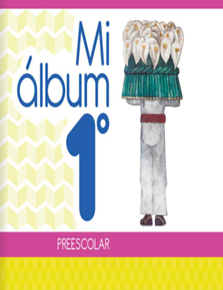 https://libros.conaliteg.gob.mx/20/K1MAA.htm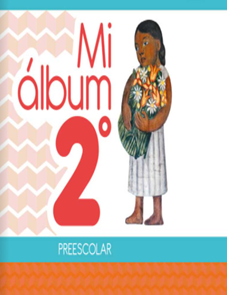 https://libros.conaliteg.gob.mx/20/K2MAA.htm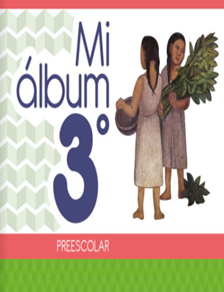 https://libros.conaliteg.gob.mx/20/K3MAA.htm